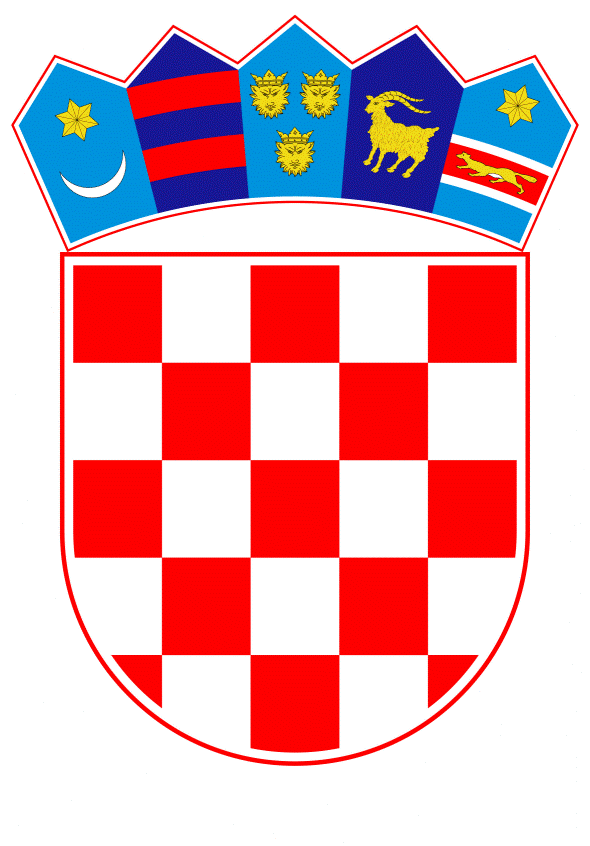 VLADA REPUBLIKE HRVATSKEZagreb, 8. veljače 2024.______________________________________________________________________________________________________________________________________________________________________________________________________________________________Na temelju članka 117. stavka 1. Zakona o proračunu („Narodne novine“, broj 144/21.), a u vezi s člankom 59. Zakona o izvršavanju Državnog proračuna Republike Hrvatske za 2024. godinu („Narodne novine“, broj 149/23.), Vlada Republike Hrvatske je na sjednici održanoj ___________ donijela O D L U K Uo davanju prethodne suglasnosti društvu Jadrolinija, Rijeka za dugoročno kreditno zaduženje kod Erste&Steiermärkische Bank d.d., Rijeka, u svrhu financiranja kupnje brzog putničkog broda „Danica“I.Daje se prethodna suglasnost društvu Jadrolinija, Rijeka za dugoročno kreditno zaduženje kod Erste&Steiermärkische Bank d.d., Rijeka u iznosu od 5.208.000,00 eura, u svrhu financiranja kupnje brzog putničkog broda „Danica“.II.Prethodna suglasnost iz točke I. ove Odluke daje se uz slijedeće uvjete kredita:davatelj kredita:			Erste&Steiermärkische Bank d.d.					Jadranski trg 3a, 51000 Rijeka- korisnik kredita:		Jadrolinija, Rijeka		Riva 16, 51000 Rijeka- iznos kredita:	do 5.208.000,00 eura - vrsta kredita:				dugoročni investicijski kredit - namjena kredita:	financiranje kupnje brzog putničkog broda „Danica“ u iznosu 80 % kupoprodajne cijene- vlastito učešće:			do 20 % vrijednosti investicije- rok korištenja kredita:		najkasnije do 31. ožujka 2024. - način korištenja kredita:	namjenski, sukcesivno, prema instrukcijama korisnika kredita- način i rok otplate kredita:	10 godina u 40 jednakih tromjesečnih rata prva rata dospijeva 30. lipnja 2024. - kamatna stopa:			4,03 % godišnje, fiksno- obračun i naplata kamata:		kvartalno- interkalarna kamata:			u visini ugovorne kamatne stope- zatezna kamata:			u visini zakonske zatezne kamatenaknada za obradu zahtjeva:	0,07 % jednokratno od iznosa kredita  - instrumenti osiguranja:	- Izjava sukladno članku 214. Ovršnog zakona (zadužnica) valjano izdanu od strane klijenta i potvrđenu kod javnog bilježnika - založno pravo I. reda prvenstva na brodu koji je predmet financiranja (kupoprodajna cijena do 6.510.000,00 eura)- dokaz o osiguranju broda kod osiguravatelja prihvatljivih banci zajedno s dokazom o uplaćenoj premiji koje osiguranje će biti vinkulirano u korist banke, odnosno dokaz o zalogu tražbina s osnove ugovora o osiguranju, ukoliko banka to traži.III.Obvezuje se društvo Jadrolinija, Rijeka da otplati kredit iz točke I. ove Odluke do njegove konačne otplate i u slučaju promjene vlasničkih odnosa korisnika kredita.IV.Ova Odluka stupa na snagu danom donošenja.KLASA:URBROJ:Zagreb, _____________										PREDSJEDNIK									     mr. sc. Andrej PlenkovićOBRAZLOŽENJEMinistarstvo mora, prometa i infrastrukture sukladno odredbama Zakona o proračunu (Narodne novine, broj 144/21) i Zakona o izvršavanju Državnog proračuna Republike Hrvatske za 2024. godinu (Narodne novine, broj 149/23) zahtjev Jadrolinije, Rijeka zaprimljen 13. listopada 2023. godine upućuje u redovni postupak odobrenja Vladi Republike Hrvatske radi dobivanja prethodne suglasnosti Vlade Republike Hrvatske za kreditno zaduženje u iznosu od 5.208.000,00 EUR-a kod Erste & Steiermärkische Bank d.d. u svrhu financiranja kupnje brzog putničkog broda „Danica“.Kupnja brzog putničkog broda „Danica“ u skladu je s Akcijskim planom obnove flote do 2025. godine, Srednjoročnim planom poslovanja za razdoblje 2023.-2025. godine te Planom poslovanja za 2023. godinu. Akcijskim planom definirane su aktivnosti i prioriteti modernizacije i obnove flote. Nužnost obnove brzobrodske flote proizlazi iz činjenice da slijede javna prikupljanja ponuda radi obavljanja javne usluge u linijskom pomorskom prijevozu za ukupno osam brzobrodskih linija, a važeća Uredba o uvjetima i vrednovanju kriterija za davanje koncesija i sklapanja ugovora o javnoj usluzi za obavljanje javnog prijevoza u linijskom obalnom pomorskom prometu (Narodne novine broj 33/06, 38/09, 87/09, 18/11 i 80/13) na natječajima daje prednost novijim brodovima. Vodeći se pravilima financiranja da se ulaganja u dugotrajnu imovinu financiraju iz dugoročnih izvora financiranja pokrenut je postupak refinanciranja kupnje dva brza putnička broda putem dugoročnog kreditnog zaduženja. Ovim putem Društvo će zadržati dugoročnu stabilnost, potrebnu razinu likvidnosti i održivost sustava.Jadrolinija, kao tvrtka u vlasništvu Republike Hrvatske, obveznik je Zakona o javnoj nabavi („Narodne novine“ broj 120/16, 114/22; dalje u tekstu: Zakon o javnoj nabavi). Nabava dva brza putnička broda - katamarana, procijenjene vrijednosti 14.000.000,00 eura (slovima: četrnaestmilijunaeura) bez PDV-a, provedena je putem otvorenog postupka javne nabave sukladno članku 86. stavak 1. Zakona o javnoj nabavi. Postupak je objavljen u Elektroničkom oglasniku javne nabave Republike Hrvatske dana 3. travnja 2023. godine pod brojem 2023/S 0F2-0013905, a isto je objavljeno i u TED-u (Tenders Electronic Daily), službenom listu Europske Unije.Sukladno Obvezujućim ponudama Erste & Steiermärkische Bank d.d. za financiranje kupnje broda „Danica“ od 8. kolovoza 2023. godine i 8. studenoga 2023. godine proizlazi da davatelj kredita Erste & Steiermärkische Bank d.d. odobrava dugoročni investicijski kredit korisniku kredita Jadroliniji, Rijeka u iznosu od 5.208.000,00 EUR-a na rok od 120 mjeseci, kamatnom stopom u visini od 4,03% godišnje fiksno, s naknadnom za obradu zahtjeva u iznosu od 0,07% od iznosa kredita, jednokratno unaprijed. Kredit se otplaćuje u 40 jednakih kvartalnih rata od kojih prva dospijeva do 30. lipnja 2024. godine. Jadrolinija, Rijeka nudi instrumente osiguranja za redovnu otplatu kredita i to: Izjavu sukladno članku 214. Ovršnog zakona (zadužnica) valjano izdanu od strane klijenta potvrđenu kod javnog bilježnika, založno pravo I. reda prvenstva na brodu koji je predmet financiranja i dokaz o osiguranju broda kod osiguravatelja prihvatljivih banci zajedno s dokazom o uplaćenoj premiji koje osiguranje će biti vinkulirano u korist banke, odnosno dokaz o zalogu tražbina s osnove ugovora o osiguranju, ukoliko banka to traži.Iz dosadašnjih financijskih pokazatelja Društva (EBITDA, novčani tijek, amortizacija, odnos obveza i vlastitog kapitala) proizlazi da Jadrolinija, Rijeka neće imati problema s redovnom otplatom budućih obveza koje proizlaze iz predloženog zaduženja.Ovim kreditnim zaduženjem Društvu će se omogućiti daljnji razvoj poslovanja uz istovremeno povećanje kvalitete standarda i sigurnosti prijevoza putnika što doprinosi održivom razvoju života i rada stanovništva na otocima.Odobrenje kreditnog zaduženja, kao i sama isplata kredita, nije uvjetovana davanjem jamstva Republike Hrvatske, a provedba predložene Odluke ne zahtijeva financijska sredstva iz Državnog proračuna Republike Hrvatske.Ministarstvo mora, prometa i infrastrukture ocjenjuje Zahtjev Jadrolinije, Rijeka za novo kreditno zaduženje opravdanim.Predlagatelj:Ministarstvo mora, prometa i infrastrukturePredmet:Prijedlog odluke o davanju prethodne suglasnosti društvu Jadrolinija, Rijeka za dugoročno kreditno zaduženje kod Erste&Steiermärkische Bank d.d., Rijeka, u svrhu financiranja kupnje brzog putničkog broda „Danica“